                    АНДИЙСКАЯ СОШ №2 им.М.Р.КАЗАНАЛИПОВА                                                                                                                                                               			УТВЕРЖДАЮ:                                                                                                                                            		  Директор Анди СОШ №2                                                                                                                                  		 ____________А.Д.Албекгаджиев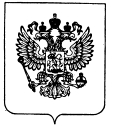        ДОЛЖНОСТНАЯ ИНСТРУКЦИЯ                          Педагога-психолога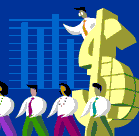              Муниципальное казённое общеобразовательное учреждение Анди СОШ №2
                ДОЛЖНОСТНАЯ ИНСТРУКЦИЯ     ПЕДАГОГА-ПСИХОЛОГА(В РАМКАХ ВВЕДЕНИЯ ФГОС НОО и  ООО)1. Общие положения1.1. Педагог-психолог относится к категории педагогических работников.1.2. Педагог-психолог назначается и освобождается от должности директором школы.1.2. Педагог-психолог подчиняется непосредственно заместителю директора по учебно-воспитательной работе, заместителю директора по воспитательной работе.1.3. В своей деятельности педагог-психолог   руководствуется Конституцией РФ, Трудовым кодексом Российской Федерации, Законом Российской Федерации «Об образовании» (с изменениями и дополнениями),  положением об общеобразовательном учреждении, правилами и нормами охраны труда, техники безопасности и противопожарной защиты, санитарно-эпидемиологическими правилами и нормативами, а также Уставом и локальными правовыми актами школы (в т.ч. Правилами внутреннего трудового распорядка, Трудовым договором), настоящей Должностной инструкцией.1.4. Педагог-психолог должен знать декларацию прав и свобод человека.1.5. Конвенцию о правах ребёнка.1.6. Нормативные документы, регулирующие вопросы охраны труда, здравоохранения, профориентации, занятости обучающихся и их социальной защиты.1.7. Требования ФГОС НОО и ООО  и рекомендации по их реализации в общеобразовательном учреждении.1.8. Общую психологию; педагогическую психологию, общую педагогику, психологию личности и дифференциальную психологию, детскую и возрастную психологию,  социальную психологию,  медицинскую психологию,  детскую нейропсихологию, патопсихологию, психосоматику; основы дефектологии, психотерапии, сексологии, психогигиены, профориентации, профессиоведения и психологии труда, психодиагностики, психологического консультирования и психопрофилактики.1.9. Современные методы индивидуальной и групповой профконсультации, диагностики и коррекции нормального и аномального развития ребёнка.1.10. Методы и способы использования образовательных технологий, в том числе дистанционных. Методы и приемы работы с обучающимися с ограниченными возможностями здоровья. Методы активного обучения, социально-психологического тренинга общения.1.11. Методы убеждения, аргументации своей позиции, установления контактов с обучающимися разного возраста, их родителями (лицами, их заменяющими), коллегами по работе.1.12. Технологии диагностики причин конфликтных ситуаций, их профилактики и разрешения.2. Должностные обязанности2.1. Осуществляет профессиональную деятельность, направленную на сохранение психического,  соматического и социального благополучия обучающихся в процессе воспитания и обучения в образовательных  учреждениях.2.2. Содействует охране прав личности в соответствии с Конвенцией о правах ребёнка.2.3. Способствует гармонизации социальной сферы образовательного учреждения и осуществляет превентивные мероприятия по профилактике возникновения социальной дезадаптации.2.4. Определяет факторы,  препятствующие развитию личности обучающихся и принимает меры по оказанию им различных видов психологической помощи (психокоррекционного, реабилитационного, консультативного). Ведет сбор данных о планах и намерениях учащихся, их интересах, склонностях, мотивах, сильных и слабых сторонах.2.5. Оказывает консультативную помощь обучающимся, их родителям (лицам, их заменяющим), педагогическому коллективу в решении конкретных проблем.2.6. Проводит психологическую диагностику, используя современные образовательные технологии, включая информационные, а также цифровые образовательные ресурсы.2.7. Проводит диагностическую, психокоррекционную  реабилитационную, консультативную  работу, опираясь на достижения в области педагогической и психологической наук, возрастной психологии и школьной гигиены, а также современных информационных технологий.2.8. Составляет психолого-педагогические заключения по материалам исследовательских работ с целью ориентации педагогического коллектива, а также родителей (лиц их замещающих) в проблемах личностного и социального развития обучающихся.2.9. Ведёт документацию по установленной форме.2.10. Участвует в планировании и разработке развивающих и коррекционных программ образовательной деятельности с учётом индивидуальных и половозрастных особенностей обучающихся, в обеспечении уровня подготовки обучающихся, соответствующего требованиям федерального государственного образовательного стандарта, федеральным государственным образовательным требованиям.2.11.  Занимается профориентационной работой в образовательном учреждении. Развивает у обучающихся  готовности к ориентации в различных жизненных ситуациях. 2.12. Осуществляет психологическую поддержку творчески одарённых обучающихся, содействует их развитию и организации развивающей среды.2.13. Определяет у обучающихся степень нарушений (умственных, физиологических, эмоциональных) в развитии, а также различного вида нарушений социального развития и проводит их психолого-педагогическую коррекцию.2.14. Формирует психологическую культуру обучающихся, педагогических работников и родителей (лиц их заменяющих), в том числе и культуру полового воспитания.2.15. Консультирует работников образовательного учреждения по вопросам воспитания и  развития обучающихся, практического применения психологии для решения педагогических задач, повышает социально-психологической уровень обучающихся, педагогических работников, родителей (лиц, их заменяющих). Принимает участие в педагогических советах, планерках при заместителе директора по учебно-воспитательной работе, заместителе директора по воспитательной работе, заседании штаба воспитательной работы, заседании совета профилактики.2.16. Проводит мониторинг и анализирует достижение и подтверждение обучающимися уровней развития и образования (образовательных цензов).  Проводит мониторинг и анализирует уровень воспитанности учащихся. Разрабатывает методические рекомендации по результатам мониторинга. Ведет соответствующую документацию.2.17. Оценивает эффективность образовательной деятельности педагогических работников и педагогического коллектива, учитывая развитие личности обучающихся, используя компьютерные технологии, в т.ч. текстовые редакторы и электронные таблицы в своей деятельности.2.18. Участвует в работе методических советов; советах профилактике; всевозможных формах методической работы; принимает активное участие в городских, всероссийских и международных конкурсах; участвует в подготовке и проведении родительских собраний; участвует в  оздоровительных, воспитательных и других мероприятий, предусмотренных образовательной программой; участвует в организации и проведении методической и консультативной помощи родителям (лицам, их заменяющим).2.19. Организует работу по профилактике  межнациональных конфликтов. Ведет соответствующую документацию.2.20. Организует работу волонтерского отряда. Ведет соответствующую документацию.2.21. Обеспечивает охрану жизни и здоровья, обучающихся во время образовательного процесса.2.22. Выполняет правила по охране труда и пожарной безопасности.3. ПраваПедагог-психолог имеет право:3.1. Присутствовать на любых мероприятиях, проводимых с обучающимися, предупредив об этом педагога не позднее, чем накануне (без права входить в помещение после начала мероприятия и делать педагогу замечания).3.2. Выбирать и использовать в своей работе методики диагностики, пособия и материалы, утвержденные в щколе.3.3. Принимать участие в  разработке политики и стратегии психолого-педагогического сопровождения обучающихся и создании соответствующих стратегических документов;  разработке, реализации и корректировке программ психолого-педагогического сопровождения обучающихся;  ведении переговоров с партнерами лицея по проектам и программам работы с  обучающимися;  принятии решений Педагогического совета и любых других коллегиальных органов управления.3.4. Вносить предложения о создании и ликвидации временных коллективов, групп и объединений, занимающихся работой с обучающимися; о начале, прекращении или приостановлении конкретных проектов и программ по работе с обучающимися.3.5. Устанавливать от имени школы деловые контакты с лицами и организациями, могущими способствовать совершенствованию работы с обучающимися.3.6. Запрашивать  для контроля и внесения корректив рабочую документацию педагогических работников по работе с обучающимися;  у руководства, получать и использовать информационные материалы и нормативно-правовые документы, необходимые для исполнения своих должностных обязанностей.3.7. Приглашать от имени школы родителей (законных представителей) для информирования их об особенностях психофизического развития их детей.3.8. Контролировать и оценивать  уровень психологического комфорта обучающихся и их родителей (законных представителей).3.9. Требовать от учащихся соблюдения Правил поведения  обучающихся.4. Ответственность4.1. За неисполнение или ненадлежащее исполнение без уважительных причин Устава и Правил внутреннего трудового распорядка школы, законных распоряжений директора школы и иных локальных нормативных актов, должностных обязанностей, установленных настоящей Инструкцией, в том числе за не использование прав, предоставленных настоящей Инструкцией, повлекшее дезорганизацию образовательного процесса,  педагог-психолог несет дисциплинарную ответственность в порядке, определенном трудовым законодательством. За грубое нарушение трудовых обязанностей в качестве дисциплинарного наказания может быть применено увольнение.4.2. За применение, в том числе однократное, методов воспитания, связанных с физическим и (или) психическим насилием над личностью обучающегося, педагог –психолог может быть освобожден от занимаемой должности в соответствии с трудовым законодательством и Законом Российской Федерации «Об образовании».4.3. За нарушение правил пожарной безопасности, охраны труда, санитарно-гигиенических правил педагог-психолог привлекается к административной ответственности в порядке и в случаях, предусмотренных административным законодательством.4.4. За виновное причинение лицею или участникам образовательного процесса ущерба (в том числе морального) в связи с исполнением (неисполнением) своих должностных обязанностей, а также прав, предоставленных настоящей Инструкцией, педагог-психолог  несет материальную ответственность в порядке и в пределах, установленных трудовым и (или) гражданским законодательством.4.5. Педагог-психолог работает в режиме ненормированного рабочего дня по графику, составленному исходя из 36-часовой рабочей недели и утвержденному директором школы.4.6. Планирует свою работу на каждый учебный год под руководством своего непосредственного руководителя. План работы утверждается директором школы не позднее пяти дней с начала планируемого периода.4.7. Представляет директору письменный отчет о своей деятельности объемом не более пяти машинописных страниц в течение 10 дней по окончании каждого учебного года.4.8. Получает от директора школы, заместителей директора по воспитательной работе и учебно-воспитательной работе  информацию нормативно-правового характера, знакомится под расписку с соответствующими документами.4.9. Систематически обменивается информацией по вопросам, входящим в свою компетенцию, с педагогическими работниками и заместителями директора школы.4.10. Информирует администрацию школы о трудностях, возникших на пути осуществления проектов и программ социальной адаптации учащихся.